Муниципальный тур Всероссийской олимпиады школьников по французскому языку2016-20179-11 классыЛексико-грамматический тестКлючиИтого: _____/35Муниципальный тур Всероссийской олимпиады школьников по французскому языку9-11 классыКонкурс понимания устного текстаДля проведения конкурса рекомендуется создать аудиофайл, содержащий запись текста для аудирования и сценарий прослушивания: озвученные задания к тексту, а также паузы, предусмотренные для их выполнения. При наличии такого аудиофайла ответственный за проведение конкурса включает запись в начале теста и останавливает ее только после того, как прозвучит фраза «L’épreuve est terminée. Veuillez poser vos stylos. Rendez votre copie.». Déroulement de l’écouteNB : L’enregistrement comporte l’ensemble des consignes ainsi que le temps de pause entre les écoutes. Le surveillant ne doit donc pas intervenir avant la fin de l’épreuve.Mise en route de l’enregistrementCompréhensiondel’oral1. Vous allez entendre 2 fois un enregistrement sonore de 3 minutes environAvant la première écoute vous aurez 4 minutes pour lire les questionsPuis vous écouterez une première fois l’enregistrementVous aurez ensuite 5 minutes pour commencer à répondre aux questionsVous écouterez une deuxième fois l’enregistrementVous aurez encore 8 minutes pour compléter vos réponses2. Lisez maintenant les questions. Vous avez 4 minutes. Конкурсанты переворачивают листы заданийPause de 4 minutes3. Ecoutez maintenant l’enregistrement. Durée texte: environ 2’32". 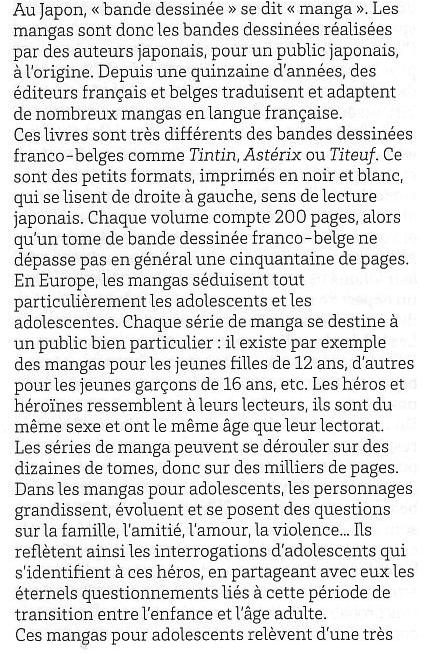 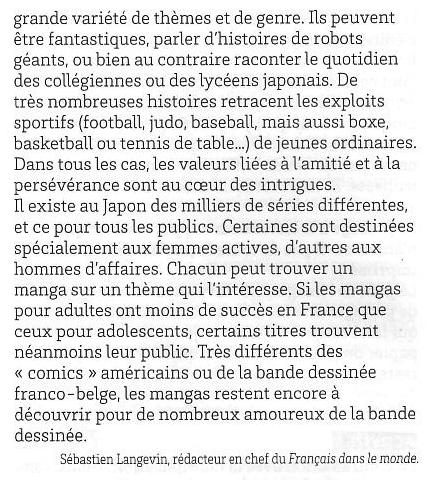 4. Commencez à répondre aux questions. Vous avez 5 minutes.Pausede 5 minutes.5. Ecoutez l’enregistrement.Seconde écoute du document.6. Vous avez encore 5 minutes pour répondre aux questions.Pause de 5 minutes.7. Il vous reste 3 minutes pour terminer le travail.Pause de 3 minutes.8. L’épreuve est terminée. Veuillez poser vos stylos.Rendez votre copie.Выключить режим прослушивания дискаМуниципальный тур Всероссийской олимпиады школьников по французскому языку9-11 классыКонкурс понимания устного текстаКлючиИтого ______/20Муниципальный тур Всероссийской олимпиады школьников по французскому языку9-11 классыКонкурс понимания письменных текстовКлючи Итого ____/25Муниципальный тур Всероссийской олимпиады школьников по французскому языку9-11 классыКонкурс письменной речиПротокол письменного ответа: комментарий сложного документа (текст + фотография)Муниципальный тур Всероссийской олимпиады школьников по французскому языку9-11 классыКонкурс устной речиКритерии устного ответа: интерпретация полемической фразы и аргументация собственного мнения в виде устного высказывания.Ex N°RéponsesPoints 11 A / 2 A / 3 B / 4 D / 5 B / 6 A / 7 C / 8 A / 9 B / 10 A / 11 C / 12 B122J’ai toujours voulu / J’avais / j’ai écrit / j’écrivais / étions / j’avais demandé / j’étais / figurait / J’avais prévu / s’appelait / réunissait / avait / êtes devenu133pendant / en / pendant / en / en / pendant / pour / pendant / pour / dans10№ КлючКлючКлючКлючКол-во баллов1Bande dessinée japonaiseBande dessinée japonaiseBande dessinée japonaiseBande dessinée japonaise12Du JaponDu JaponDu JaponDu Japon131) grand 2) petit3) couleur4) noir et blanc5) de gauche à droite6) de droite à gauche7) une cinquantaine de pages8) 200 pages1) grand 2) petit3) couleur4) noir et blanc5) de gauche à droite6) de droite à gauche7) une cinquantaine de pages8) 200 pages1) grand 2) petit3) couleur4) noir et blanc5) de gauche à droite6) de droite à gauche7) une cinquantaine de pages8) 200 pages1) grand 2) petit3) couleur4) noir et blanc5) de gauche à droite6) de droite à gauche7) une cinquantaine de pages8) 200 pages84les adolescentsles adolescentsles adolescentsles adolescents15АВСС16АВСС17АВСС18АВСС19АВСС2101) femmes actives2) hommes d’affaires1) femmes actives2) hommes d’affaires1) femmes actives2) hommes d’affaires1) femmes actives2) hommes d’affaires211АВВС11ABC2 балл2ABC1 балл3ABC1 балл4ABC1 балл5ABC1 балл6ABC1 балл7ABC1 балл8ABC1 балл9Pour eux, l’art présenté dans les musées est quelque chose de démodé / dépassé qui ne les attire pas du tout et qui est éloigné de leurs goûts.Pour eux, l’art présenté dans les musées est quelque chose de démodé / dépassé qui ne les attire pas du tout et qui est éloigné de leurs goûts.Pour eux, l’art présenté dans les musées est quelque chose de démodé / dépassé qui ne les attire pas du tout et qui est éloigné de leurs goûts.2 балла10A. Faux. Justification: «L’enfant fréquente le musée par obligation, accompagné des ses parents ou de son instituteur.» ou « Chez l’ado, la perspective de franchir ces portes provoque des poussées d’urticaire…»A. Faux. Justification: «L’enfant fréquente le musée par obligation, accompagné des ses parents ou de son instituteur.» ou « Chez l’ado, la perspective de franchir ces portes provoque des poussées d’urticaire…»A. Faux. Justification: «L’enfant fréquente le musée par obligation, accompagné des ses parents ou de son instituteur.» ou « Chez l’ado, la perspective de franchir ces portes provoque des poussées d’urticaire…»9 баллов(1,5 балл – за каждый правильный Vrai/Faux и 1,5 балл за каждый правильный Justification)10B. Vrai.Justification : «tant le fossé entre les générations s’est creusé récemment.»B. Vrai.Justification : «tant le fossé entre les générations s’est creusé récemment.»B. Vrai.Justification : «tant le fossé entre les générations s’est creusé récemment.»9 баллов(1,5 балл – за каждый правильный Vrai/Faux и 1,5 балл за каждый правильный Justification)10C. Vrai.Justification : «Le temps est venu de réfléchir à de nouvelles approches.» ou «Plusieurs établissements ont ainsi commencé à tester leurs propres formules, qu’ils imaginent ludiques et conviviales.»C. Vrai.Justification : «Le temps est venu de réfléchir à de nouvelles approches.» ou «Plusieurs établissements ont ainsi commencé à tester leurs propres formules, qu’ils imaginent ludiques et conviviales.»C. Vrai.Justification : «Le temps est venu de réfléchir à de nouvelles approches.» ou «Plusieurs établissements ont ainsi commencé à tester leurs propres formules, qu’ils imaginent ludiques et conviviales.»9 баллов(1,5 балл – за каждый правильный Vrai/Faux и 1,5 балл за каждый правильный Justification)11L’accès rapide et facile au savoir par Internet fait que les jeunes sont éloignés du fonctionnement des musées.L’accès rapide et facile au savoir par Internet fait que les jeunes sont éloignés du fonctionnement des musées.L’accès rapide et facile au savoir par Internet fait que les jeunes sont éloignés du fonctionnement des musées.2 баллa12A partir des préoccupations des jeunes de cet âge.A partir des préoccupations des jeunes de cet âge.A partir des préoccupations des jeunes de cet âge.1 балл13ABC1 балл14De rencontrer des artistes divers, de pouvoir échanger et travailler avec eux.De rencontrer des artistes divers, de pouvoir échanger et travailler avec eux.De rencontrer des artistes divers, de pouvoir échanger et travailler avec eux.1 баллРешение коммуникативной задачиРешение коммуникативной задачи13 баллов13 балловВыполнение требований, сформулированных в заданииКомментарий сложного документа, указанное количество слов (135-165 слов), расположение текста на странице, заголовокВыполнение требований, сформулированных в заданииКомментарий сложного документа, указанное количество слов (135-165 слов), расположение текста на странице, заголовок1Соблюдение социолингвистических параметров речиУчитывает ситуацию (конкурс) и получателя сообщения (члены жюри), оформляет текст в соответствии с предложенными обстоятельствамиСоблюдение социолингвистических параметров речиУчитывает ситуацию (конкурс) и получателя сообщения (члены жюри), оформляет текст в соответствии с предложенными обстоятельствами1Адекватно интерпретирует документ, отвечая на вопросы, сформулированные в заданииМожет представить и объяснить свою интерпретацию документа; формулирует собственную точку зрения и обосновывает свои мысли Адекватно интерпретирует документ, отвечая на вопросы, сформулированные в заданииМожет представить и объяснить свою интерпретацию документа; формулирует собственную точку зрения и обосновывает свои мысли 5Логично переходит от одной мысли к другой Может представить свою речь в виде логично построенного высказыванияЛогично переходит от одной мысли к другой Может представить свою речь в виде логично построенного высказывания3Правильно оформляет свое высказывание (introduction, développement, conclusion)Может сформулировать и развить тему своего высказывания, следуя четко разработанному плануПравильно оформляет свое высказывание (introduction, développement, conclusion)Может сформулировать и развить тему своего высказывания, следуя четко разработанному плану3Языковая компетенцияЯзыковая компетенция12 баллов12 балловМорфо-синтаксис Правильно употребляет глагольные времена и наклонения, местоимения, детерминативы, коннекторы и т.д.Морфо-синтаксис Правильно употребляет глагольные времена и наклонения, местоимения, детерминативы, коннекторы и т.д.3Владение письменной фразойПравильно строит простые и сложные фразы. Владеет синтаксической вариативностью на фразовом уровнеВладение письменной фразойПравильно строит простые и сложные фразы. Владеет синтаксической вариативностью на фразовом уровне2ЛексикаВладеет лексическим запасом, позволяющим высказаться по предложенной теме, обеспечивающим точное выражение мысли и отсутствие неоправданных повторов. Употребляет слова в их точном лексическом значении, в случае необходимости легко использует перифразы для заполнения ситуативно возникающих лексических лакун. Допустимо незначительное количество ошибок в выборе слов, если это не затрудняет понимания текста (3% от заданного объема)ЛексикаВладеет лексическим запасом, позволяющим высказаться по предложенной теме, обеспечивающим точное выражение мысли и отсутствие неоправданных повторов. Употребляет слова в их точном лексическом значении, в случае необходимости легко использует перифразы для заполнения ситуативно возникающих лексических лакун. Допустимо незначительное количество ошибок в выборе слов, если это не затрудняет понимания текста (3% от заданного объема)5ОрфографияВладеет лексической и грамматической (основные виды согласований) орфографией.Владеет основными правилами французской пунктуации, допуская некоторые несущественные ошибки, связанные с влиянием родного языкаОрфографияВладеет лексической и грамматической (основные виды согласований) орфографией.Владеет основными правилами французской пунктуации, допуская некоторые несущественные ошибки, связанные с влиянием родного языка2Монологическая частьМонологическая часть8 баллов8 балловПравильно формулирует и представляет тему рассужденияПравильно формулирует и представляет тему рассужденияПравильно формулирует и представляет тему рассуждения1Приводит аргументы, дает их обоснование, убедительно иллюстрирует примерамиПриводит аргументы, дает их обоснование, убедительно иллюстрирует примерамиПриводит аргументы, дает их обоснование, убедительно иллюстрирует примерами3Логично переходит от одной мысли к другой (рассуждение представляет собой логично построенное высказывание)Логично переходит от одной мысли к другой (рассуждение представляет собой логично построенное высказывание)Логично переходит от одной мысли к другой (рассуждение представляет собой логично построенное высказывание)2Строит свою речь в соответствии с четко разработанным планомСтроит свою речь в соответствии с четко разработанным планомСтроит свою речь в соответствии с четко разработанным планом2Обсуждение 5 баллов5 баллов5 балловРеагирует на вопросы и реплики собеседников, вступает в диалог, доказывая свою точку зренияРеагирует на вопросы и реплики собеседников, вступает в диалог, доказывая свою точку зренияРеагирует на вопросы и реплики собеседников, вступает в диалог, доказывая свою точку зрения2Развивает и уточняет свои мысли и убеждения, убедительно защищает выбранную точку зрения, принимая во внимание возражения, высказываемые собеседниками Развивает и уточняет свои мысли и убеждения, убедительно защищает выбранную точку зрения, принимая во внимание возражения, высказываемые собеседниками Развивает и уточняет свои мысли и убеждения, убедительно защищает выбранную точку зрения, принимая во внимание возражения, высказываемые собеседниками 3Языковая компетенция12 баллов12 баллов12 балловМорфо-синтаксис. Правильно употребляет глагольные времена, местоимения, детерминативы, все виды согласований, коннекторы и т д. Оформляет свою речь в соответствии с правилами устного синтаксисаМорфо-синтаксис. Правильно употребляет глагольные времена, местоимения, детерминативы, все виды согласований, коннекторы и т д. Оформляет свою речь в соответствии с правилами устного синтаксисаМорфо-синтаксис. Правильно употребляет глагольные времена, местоимения, детерминативы, все виды согласований, коннекторы и т д. Оформляет свою речь в соответствии с правилами устного синтаксиса4Лексика. Владеет богатым лексическим запасом, позволяющим высказаться по предложенной теме, обеспечивающим точное выражение мысли и отсутствие неоправданных повторов. Употребляет слова в их точном лексическом значении, в случае необходимости легко использует перифразы для заполнения ситуативно возникающих лексических лакун Лексика. Владеет богатым лексическим запасом, позволяющим высказаться по предложенной теме, обеспечивающим точное выражение мысли и отсутствие неоправданных повторов. Употребляет слова в их точном лексическом значении, в случае необходимости легко использует перифразы для заполнения ситуативно возникающих лексических лакун Лексика. Владеет богатым лексическим запасом, позволяющим высказаться по предложенной теме, обеспечивающим точное выражение мысли и отсутствие неоправданных повторов. Употребляет слова в их точном лексическом значении, в случае необходимости легко использует перифразы для заполнения ситуативно возникающих лексических лакун 5Фонетика, интонация. Произношение и интонация характеризуются четкостью и естественностью. Плавность и темп речи адекватны ситуации порождения, обладая такими параметрами, как адресованность, громкость, экспрессивностьФонетика, интонация. Произношение и интонация характеризуются четкостью и естественностью. Плавность и темп речи адекватны ситуации порождения, обладая такими параметрами, как адресованность, громкость, экспрессивностьФонетика, интонация. Произношение и интонация характеризуются четкостью и естественностью. Плавность и темп речи адекватны ситуации порождения, обладая такими параметрами, как адресованность, громкость, экспрессивность3